Edwards Syllabus  2017-2018  Name_______________________________________  Block______HOMEWORK WORKSHEET POLICY:  In order to receive a 3, you must attempt each problem & FULLY correct in a RED pen.IXL QUIZ POLICY:  If you choose to do an IXL as a quiz grade, you must write the IXL number & final score with detailed work for at least 10 problems in order for the quiz grade to count!  You have until the end of the unit to turn these in for a grade.UNIT 7:  POLYGONS AND QUADRILATERALS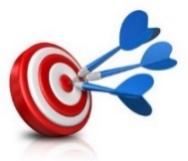 LEARNING TARGETS:  Keep an eye on these throughout the unit, making sure you retain them all!ENDURING UNDERSTANDINGS:  Polygons represent a hierarchy of closed-sided figures.Polygons are classified by the number of angles and sides.There is a relationship between the number of sides and the angle measures of a polygon.Each quadrilateral has its own unique characteristics.ESSENTIAL QUESTIONS:  How are polygons evident in the real world?How are polygons classified?As the number of sides increase in a convex polygon, what changes will occur?What are the characteristics of each type of quadrilaterals?  SOL Objectives (2009):G.9	The student will verify characteristics of quadrilaterals and use properties of quadrilaterals to solve real-world problems.G.10	The student will solve real-world problems involving angles of polygons.G.2 	The student will use the relationships between angles formed by two lines cut by a transversal to	a) determine whether two lines are parallel;	b) verify the parallelism, using algebraic and coordinate methods as well as deductive proofs; and	c) solve real-world problems involving angles formed when parallel lines are cut by a transversal.DATEDAILY LEARNING TARGETS & OBJECTIVESDAILY LEARNING TARGETS & OBJECTIVESINDEPENDENT PRACTICE (HOMEWORK)INDEPENDENT PRACTICE (HOMEWORK)INDEPENDENT PRACTICE (HOMEWORK)GRADEGRADETuesday, Feb. 20Day 00Test on Unit 6 – Right TrianglesTest on Unit 6 – Right TrianglesUnit 07, Day 01 Angles of Polygons NotesUnit 07, Day 01 Angles of Polygons NotesUnit 07, Day 01 Angles of Polygons NotesL. Target?Emoji    What Questions do you still have?    What were your AHA Moments?What were your AHA Moments?What were your AHA Moments?What were your AHA Moments?What were your AHA Moments?Thursday,Feb. 22Day 01Angles of PolygonsAngles of PolygonsDay 01 Angles of Polygons Skills Practice IXL G.2, G.3, & G.4Day 01 Angles of Polygons Skills Practice IXL G.2, G.3, & G.4Day 01 Angles of Polygons Skills Practice IXL G.2, G.3, & G.4L. Target?Emoji    What Questions do you still have?    What were your AHA Moments?What were your AHA Moments?What were your AHA Moments?What were your AHA Moments?What were your AHA Moments?Monday, February 26Day 02Parallelograms/Tests of ParallelogramsParallelograms/Tests of ParallelogramsDay 02 Parallelograms Skills PracticeIXL N.4 & N.5Day 02 Parallelograms Skills PracticeIXL N.4 & N.5Day 02 Parallelograms Skills PracticeIXL N.4 & N.5L. Target?Emoji    What Questions do you still have?    What were your AHA Moments?What were your AHA Moments?What were your AHA Moments?What were your AHA Moments?What were your AHA Moments?Wednesday,February 28Day 03RectanglesRectanglesDay 03 Rectangles Skills PracticeIXL N.7Day 03 Rectangles Skills PracticeIXL N.7Day 03 Rectangles Skills PracticeIXL N.7L. Target?Emoji    What Questions do you still have?    What were your AHA Moments?What were your AHA Moments?What were your AHA Moments?What were your AHA Moments?What were your AHA Moments?Friday, March 2Day 04Rhombi & SquaresProgress Reports Issued March 2!Rhombi & SquaresProgress Reports Issued March 2!Day 04 Rhombi & Squares Skills PracticeIXL N.6 Day 04 Rhombi & Squares Skills PracticeIXL N.6 Day 04 Rhombi & Squares Skills PracticeIXL N.6 L. Target?Emoji    What Questions do you still have?    What were your AHA Moments?What were your AHA Moments?What were your AHA Moments?What were your AHA Moments?What were your AHA Moments?Tuesday,March 6Day 05Compare and Contrast ParallelogramsCompare and Contrast ParallelogramsDay 05 Review WorksheetIXL N.2Day 05 Review WorksheetIXL N.2Day 05 Review WorksheetIXL N.2L. Target?Emoji    What Questions do you still have?    What were your AHA Moments?What were your AHA Moments?What were your AHA Moments?What were your AHA Moments?What were your AHA Moments?Thursday,March 8Day 06Trapezoids and KitesTrapezoids and KitesDay 06 Trapezoids & Kites Skills Practice IXL N.8 & N.9Day 06 Trapezoids & Kites Skills Practice IXL N.8 & N.9L. Target?Emoji    What Questions do you still have?    What were your AHA Moments?What were your AHA Moments?What were your AHA Moments?What were your AHA Moments?What were your AHA Moments?Monday, March 12Day 07Unit 7 ReviewUnit 7 ReviewDay 07 Unit 7 Review WorksheetIXL N.10Day 07 Unit 7 Review WorksheetIXL N.10Day 07 Unit 7 Review WorksheetIXL N.10Day 07 Unit 7 Review WorksheetIXL N.10L. Target?Emoji    What Questions do you still have?    What were your AHA Moments?What were your AHA Moments?What were your AHA Moments?What were your AHA Moments?What were your AHA Moments?Wednesday,March 14Day 08Unit 7 Test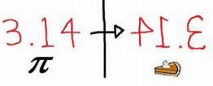 March 14 is  Day! Unit 7 TestMarch 14 is  Day! TOTAL POINTS:L. Target?Emoji    What Questions do you still have?    What were your AHA Moments?What were your AHA Moments?What were your AHA Moments?What were your AHA Moments?What were your AHA Moments?Target 1:     I CAN determine the measures of the angles and/or sides of any convex polygon, regular or irregular.Target 2:   I CAN classify any quadrilateral according to its properties.Target 3:   I CAN apply the properties of all quadrilaterals to find missing sides, angles, medians, and diagonals.Target 4:   I CAN classify a quadrilateral using coordinate and algebraic proofs.